Р Е Ш Е Н И ЕСобрания депутатов Зеленогорского сельского поселенияО внесении  дополнений в  решение Собрания депутатов  муниципального образования «Зеленогорское сельское поселение» № 58 от 19.09.2006 «О принятии Положения о территориальном общественном самоуправлении на территории муниципального образовании «Зеленогорское сельское поселение»	В соответствии с п.7 ч.7 статьи 27 Федерального закона № 131-ФЗ «Об общих принципах организации местного самоуправления в Российской Федерации» Собрание депутатов Зеленогорского сельского поселения РЕШИЛО:	1. Внести в Решение Собрания депутатов  муниципального образования «Зеленогорское сельское поселение» № 58 от 19.09.2006 «О принятии Положения о территориальном общественном самоуправлении на территории муниципального образовании «Зеленогорское сельское поселение» следующие дополнения:	1.1. В статье 11 пункта 5 дополнить подпунктом 7 следующего содержания:«7) обсуждение инициативного проекта и принятие решения по вопросу о его одобрении.»2. Зеленогорской сельской администрации обнародовать настоящее решение в установленном порядке на информационных стендах сельского поселения и разместить на официальном Интернет- портале Республики Марий Эл, страница Зеленогорская сельская администрация по адресу: http://mari-el.gov.ru/morki/zelenogorsk/. 3.Настоящее решение вступает в силу со дня его официального опубликования (обнародования).       4.Контроль за исполнением настоящего решения возложить на постоянную комиссию по законности и местному самоуправлениюГлава Зеленогорского сельского поселения, Председатель Собрания депутатов					     Н.ГранатоваЯл шотан Зеленогорск илемындепутат–влакын Погынжо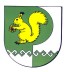 Собрание депутатов    Зеленогорского сельского поселения № 9922 апреля  2021 года